Redlined BSCP27 for CP1393 ‘Technical Assurance - CDC Check’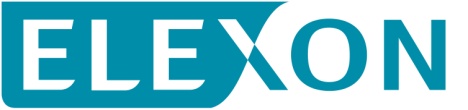 The CP proposes changes to BSCP27 section 4.1.5. We have redlined these changes against Version 12.0. 4.1.5	Consumption Data Comparison CheckThe TAA shall compare the metered energy data for one half hour recorded at the time of the Inspection Visit with the consumption data held by the HHDC or CDCA for that same half-hour period. If the values differ by more than agreed tolerances the TAA will issue a non-compliance. This check can take place on site or off site at the discretion of the TAA and either method forms part of the Inspection Visit.The tolerances will be agreed from time to time by the PAB.In order to obtain and verify stored Meter data values that are eventually transferred to the HHDC or CDCA, it will be necessary to use a Hand Held Unit running relevant approved Hand Held Unit protocol to download from the Meter or Outstation. This process will also provide engineering units (kW half hours or raw pulses and some standing data. Once the pulse multiplier constant applied the value can be compared with the measured value.This Consumption Data Comparison Check shall take the following format:Compare the Meter Technical Details provided by both the HHDC or CDCA and MOA with that observed on-site. Consideration should also be given to Commissioning and historic proving test information.Request the current actual consumption data held by the CDCA or HHDC for the same half hour period compare energy recorded by the Settlement Meter  the energy value held in the CDCA or HHDC systems which will be submitted to Settlement.ne Active Energy channel will be requested unless a non-compliance is identified.